План-конспектдистанционного занятияпедагога дополнительного образованияЛесниковой Татьяны АлексеевныДата проведения: 21. 12. 2022Время проведения: 13.00-14.30Объединение: «Юный дизайнер»Программа: «Юный дизайнер»Группа № 02-32Тема: «Изготовление изделия в технике «стринг-арт».Цели занятия: Создание картин в технике «стринг-арт».Задачи:Обучающая: способствовать формированию и развитию умений и навыков по забиванию гвоздей;Развивающая: развивать двигательную сноровку, соразмерность движений (наносить удары молотком по головке гвоздя), расширять и углублять социальную компетенцию учащихся.Воспитательная: способствовать формированию и развитию трудовых и коммуникативных качеств личности.Оборудование:ножницы, молотки; материалы (фанера нитки, гвозди).         Словарная работа: «стринг-арт», молоток, гвоздь, головка-шляпка, стержень, остриё.ПРИМЕРНОЕ ВЫПОЛНЕНИЕ ЗАДАНИЯ- Сегодня мы продолжим выполнять простые элементы техники «стринг-арт» -    Скажите кто –то из вас умеет заколачивать гвозди?  - А вы знаете, как появился первый гвоздь? 
- Когда-то вместо гвоздя пользовались шипами кустов и деревьев, щепочками, рыбьими костями и заостренными костями животных. 
Как только человек стал выплавлять металл, он научился лить и ковать гвозди. Металлические гвозди вытеснили костяные и деревянные постепенно, потому что они очень дорого стоили. Однажды воины древнего мира должны были спешно оставить крепость. Перед этим они аккуратно сложили в ящики и закопали семь тонн гвоздей, чтобы не достались противнику. Тайный склад случайно нашли уже в наше время. -Гвозди по размеру бывают самые разные от маленького до самого большого. - Давайте его рассмотрим. Гвоздь состоит из одной детали он литой. Он состоит из головки-шляпки, стержня, острия.- Есть определенные правила, как забить гвоздь Правила забивания гвоздя1. Закрепить заготовку
2. Гвоздь держать вертикально шляпкой вверх (покажи это как)
3. Гвоздь держать большим и указательным пальцами левой руки и наносить молотком по головке гвоздя несильные удары. (покажите как держать)
4. После того как гвоздь надежно вошел  в древесину левую руку убирают и наносят более сильные удары.
5. Крепко держать гвоздь двумя пальцами 
6. Молоток держать так, чтобы рука была на расстоянии 2-3 см конца рукоятки.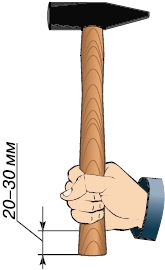 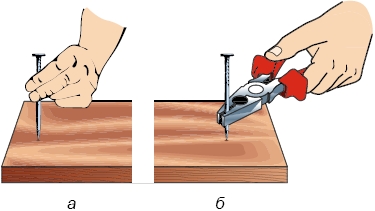 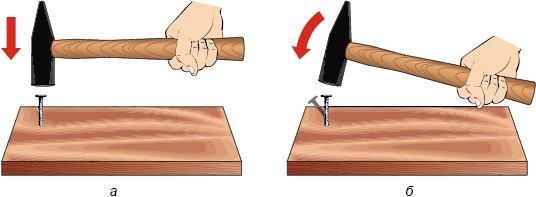 Инструктаж по ТБ:На рабочем месте должны находиться лишь те инструменты и материалы, которые необходимы для работы.Можно использовать лишь исправные инструменты. Боек молотка не должен иметь сколов, трещин, других неровностей, а ручка должна быть крепко закреплена в его корпусе с помощью клина.Гвозди должны быть размещены в коробках, а инструменты – в укладках.При забивании гвоздя его следует держать под головкой двумя пальцами.В начале забивания гвоздя удары молотком должны выполняться с незначительным усилием, а потом – с большим. Физкультминутка.Когда у вас появится усталость от работы, предлагаю вам немного отвлечься и выполнить интересную физкультминутку для рук.1, 2, 3 – выросли цветы,
К солнцу потянулись высоко,
Стало им приятно и тепло.
Ветерок пролетел,
Стебелёчки покачал –
Вправо качнулись – низко пригнулись,
Влево качнулись – низко пригнулись.
Ветерок, улетай, ты цветочки не ломай!
Пусть они цветут, растут –
И нам радость принесут!Домашнее задание:  Выслать фото этапа работы на «WhatsApp» (89046947842) Лесникова Татьяна Алексеевна.Творческих вдохновений Вам и не забудьте по окончании работы навести порядок на своем рабочем месте!